Publicado en Valencia el 16/03/2020 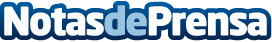 Martín Mena recomienda menos histeria social y más prudencia ante la pandemia del COVID-19Mobiliario urbano MARTÍN MENA declara: "España y el mundo se encuentra con el gran reto de luchar contra la propagación de la pandemia del Corona Virus COVID-1"Datos de contacto:Martín Mena963577576Nota de prensa publicada en: https://www.notasdeprensa.es/martin-mena-recomienda-menos-histeria-social-y Categorias: Nacional Valencia Construcción y Materiales http://www.notasdeprensa.es